РЕШЕНИЕСобрания депутатов муниципального образования«Зеленогорское сельское поселение»№ 64 от 25 марта 2016 Отчет о результатах деятельности  главы муниципального образования «Зеленогорское сельское поселение» за 2015 год     Заслушав отчет главы муниципального образования «Зеленогорское сельское поселение» Гранатовой Н.В. «О результатах деятельности в 2015 году главы  муниципального образования «Зеленогорское сельское поселение», представленный в соответствии с Федеральным законом от 06 октября 2003года 131 – ФЗ «Об общих принципах организации местного самоуправления в Российской Федерации» и Уставом  муниципального образования «Зеленогорское сельское поселение» Собрание депутатов муниципального образования «Зеленогорское сельское поселение» РЕШИЛО:1. Деятельность главы муниципального образования «Зеленогорское сельское поселение» Гранатовой Н.В. за 2015 год признать удовлетворительной.2. Обнародовать настоящее решение с прилагаемым отчетом в информационных стендах.    Глава муниципального образования«Зеленогорское сельское поселение»,Председатель Собрания депутатов                                               Гранатова Н.В.ОТЧЕТ О деятельности главы муниципального образования,  «Зеленогорское сельское поселение» за 2015 годУважаемые депутаты!Уважаемые гости и приглашенные!          Как глава муниципального образования  и председатель Собрания депутатов представляю отчет о   деятельности Собрания депутатов муниципального образования  «Зеленогорское сельское поселение».В 2015 году было проведено 7 заседаний Собрания депутатов муниципального образования  «Зеленогорское сельское поселение». Принято 32 решения.Основные нормативные акты, принятые Собранием депутатов:-Отчет об исполнении бюджета за 2014 год;- О внесении изменений в Устав МО «Зеленогорское сельское поселение»- О внесении изменений в Положение о муниципальном учреждении «Администрация МО «Зеленогорское сельское поселение»- Об утверждении Положения о муниципальной службе в муниципальном образовании  «Зеленогорское сельское поселение»;- Об утверждении Положения о бюджетном процессе в муниципальном образовании  «Зеленогорское сельское поселение»;- Об установлении налога на  имущество физических лиц;- О бюджете муниципального образования  «Зеленогорское сельское поселение» на 2016г; - О передаче части  полномочий органов местного самоуправления муниципального образования «Зеленогорское сельское поселение»; органам местного самоуправления муниципального образования «Моркинский муниципальный район»;    	Собранием депутатов были проведены  публичные слушания   по обсуждению вопросов: - исполнения бюджета и утверждение годового отчета за 2014 год,- проекта местного бюджета на 2016год,- внесении изменений в Устав муниципального образования «Зеленогорское сельское поселение»,- внесения изменения в Правила землепользования и застройки  на территории муниципального образования «Зеленогорское сельское поселение».За истекший 2015 год  на нормативно-правовые акты Собрания депутатов МО «Зеленогорское сельское поселение» поступило 9 протестов и одно представление Прокуратуры Моркинского района. Все протесты и представление Прокуратуры рассмотрены в срок и представлены проекты о внесений изменений в нормативно правовые акты. По мере поступления заключения с Прокуратуры Моркинского района  на  проекты НПА,  нормативно правовые акты утверждены на заседании Собрания депутатов.  		Для обеспечения открытости и прозрачности деятельности Собрания депутатов проводилось размещение нормативных правовых актов на информационных стендах,   нормативные правовые акты были направлены в Министерство юстиции  Республики Марий Эл  для проведения правовой экспертизы и включения в Регистр муниципальных правовых актов Республики Марий Эл, размещены на официальном сайте муниципального образования  «Моркинский муниципальный район»   на странице МО «Зеленогорское сельское поселение».Проводились встречи с избирателями, осуществляю прием граждан по месту работы. Собрание депутатов тесно взаимодействует с Администрацией муниципального образования «Зеленогорское сельское поселение», Администрацией муниципального образования  «Моркинский муниципальный район»,  Собранием депутатов муниципального образования  «Моркинский муниципальный район»,  Прокуратурой Моркинского района, Министерством юстиции Республики Марий Эл, Управлением Министерством юстиции Республики Марий Эл, Советом муниципальных образований.  Основной задачей Собрания  депутатов остается обеспечение через принятие нормативных правовых актов, условий необходимых для жизнедеятельности всего  муниципального образования, направленных на социально-экономическое развитие поселения, повышение качества жизни населения.В 2016 году предстоит проделать огромную работу по разработке и утверждению административных регламентов оказания  муниципальных услуг, переходу на оказание услуг в электронном виде.«Зеленогорск ял кундем» муниципальный образованийындепутатше–влакын Погынжо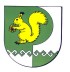 Собрание депутатов    муниципального образования  «Зеленогорское сельское поселение»